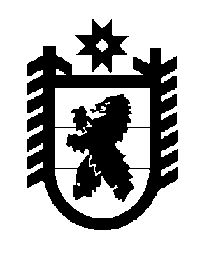 Российская Федерация Республика Карелия    ПРАВИТЕЛЬСТВО РЕСПУБЛИКИ КАРЕЛИЯРАСПОРЯЖЕНИЕот  15 мая 2017 года № 239р-Пг. Петрозаводск Внести в абзац третий пункта 6 распоряжения Правительства Республики Карелия от 23 декабря 2011 года № 789р-П (Собрание законодательства Республики Карелия, 2011, № 12, ст. 2178; 2012, № 3, 
ст. 479; № 4, ст. 684; № 5, ст. 975; 2014, № 2, ст. 246) изменение, изложив его в следующей редакции:«государственного бюджетного учреждения Республики Карелия «Карельский центр авиационной и наземной охраны лесов» в количестве: 
298 единиц – постоянные работники, 115 – единиц работники, занятые на сезонных работах.». Временно исполняющий обязанности
 Главы Республики Карелия                                                   А.О. Парфенчиков